CURRICULUM VITAE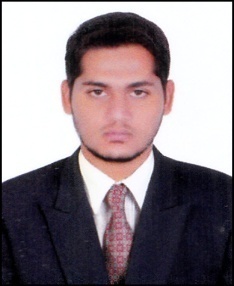  MOHAMMED 
 	  E-mail  : mohammed.374413@2freemail.com  OBJECTIVE:Seeking to work in quality environment where my knowledge and experience can be shared and enriched  looking forward for the opportunity where I can improve my quality professional skills and talent.I ensuring credible performance which eventually leads the company’s reputation on to a high pedestal and relate my career with company’s growth.PROFESSIONAL SUMMARY:Around 2 years of experience in all HVAC execution works with good knowledge on designing part.Providing the efficient execution within given manpower, cost & time.Coordinating with MEP consultants for drawings prior to execution. Executed HVAC internal & external works as per drawings which includes cost effective suggestions for designing and executing same on site.Working experience of various phases of MECHANICAL such as Design, Execution, Estimation, BOQ’s, Reporting etc.Analyzing the drawing and executing the installation as per drawings.Lead, guide and motivate team of technicians and operators to achieve the excellence. Preparing weekly reports, DPR, MPR and other relative reports.Preparation of R.A Bills of the contractors according to work being executed.PROFESSIONAL EXPERIENCE:HYDERABAD INSULANTIONS CORPORATION                                           SEP15 – SEP 17ROLE: MECHANICAL ENGINEERPRIMARY RESPONSIBILITIES:Receiving design documents and reviewing the same.Reviewing design drawings and prepare detailed shop drawing accordingly.Preparing technical submittal for shop drawing and  materials  according to the project specification.Follow the approval of the material submittal and shop drawing with the consultant.Co-ordinate the HVAC/ works along with the civil trades and other electro-mechanical works.Coordinating with MEP consultants for drawings prior to executionOrdering of materials and equipments as per approved  materials submittals and follow up for deliver to site.Raising Material Inspection request (MIR) for  material delivered at site and getting approval same. Co-ordinate the HVAC/Plumbing works with the other electro-mechanical works.Allocating the man power according to the site activities and work priorities.Preparing weekly / monthly reports and submitting to consultant / client for their review and records.Directly reporting to the project Manager/ Operation Manager.Preparing cost analysis for any additional works and getting approval from the clientWORK AS A TRAINEE:KG MECH Electro-Mechanical Pvt. Ltd.Real Time Training in “HVAC- DESIGNING AND DRAFTING” as well as Execution  all parts of HVAC.TRAINING DETAILS:HVAC – Design & Drafting:Designing Work Ability – Mechanical:Heat load calculation after building survey using CARRIER and ASHRAE standards by manuals and by latest HVAC ASHRAE E20 FormCalculation of blower CFM, air distribution duct design following SMACNA duct design codes, selection of diffusers, grilles G.I sheet etc. (Mc Quay Software)To prepare the selection of machines like FCU’s, AHU’s, Chillers, Pumps etc, on the basis of Heat Load calculations from respective models like Blue Star, Voltas, and Carrier etc. Preparing the Air Distribution System for the complete design.Calculating the Duct Sizing according to the CFM by using Mc Quay SoftwareCalculating the Pipe Sizing for the chilled water system according to the GPM.Preparing the BOQ for the complete project.Preparing the Equipment and Technical Schedule depending upon the project..Preparing the Schematic drawing for the project HVAC System Ducting and Chilled Water piping.Preparing the Pump Head Calculation for the selection of Pump Head.Preparing the Static Pressure Calculation fort the selection of AHU Fan capacity.Preparing the Shop drawings for Ducting and Chilled water systemPreparing the Sections for the complicated areas and for the plant rooms.EDUCATIONAL QUALIFICATION:Completed Bachelor of Technology B.TECH in MECHANICAL Engineer (MECH) in 2016, from Jawaharlal Nehru Technological University –Hyderabad.TECHNICAL SKILLS:Capable of Designing & Drafting HVAC Systems for Construction Industry.Able to Design HVAC System for any project.Capable of working on International (Gulf) Projects.Expert in AutoCAD drafting & Shop Drawing for HVAC Systems.Ability to handle Site Erection/Inspection of HVAC Systems.SOFTWARE SKILLS:Auto CAD, HAP 4.5, E-20 Load Form, Mc Quay Duct Sizer & Pipe Sizer.Diploma in Computer Applications (DCA)MS OFFICE (Word, Excel)PERSONAL PROFILE:Date of Birth         :   29-01-1994.Marital Status       :   Single.Nationality            :   Indian.Religion                 :   Islam.Visa status            :   Visit visa (Valid till:20 jan 2018)DECLARATION:		I hereby declare that, the above information is true to best of my knowledge.	 Place    : sharjah (UAE)Date       :													